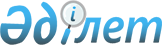 О Государственной стипендии видным деятелям литературы и искусства Казахстана
					
			Утративший силу
			
			
		
					Постановление Правительства Республики Казахстан от 29 мая 2000 года N 812. Утратило силу постановлением Правительства Республики Казахстан от 4 апреля 2007 года N 266



      


Сноска. Постановление Правительства РК от 29 мая 2000 года N 812 утратило силу постановлением Правительства РК от 4 апреля 2007 года N 


 266 


.



      Во исполнение Указа Президента Республики Казахстан от 3 апреля 2000 года N 369 
 U000369_ 
 "Об учреждении Государственной стипендии видным деятелям литературы и искусства Казахстана" и в целях усиления государственной поддержки деятелей литературы и искусства Правительство Республики Казахстан постановляет: 



      1. Утвердить прилагаемые Правила присуждения Государственной стипендии видным деятелям литературы и искусства Казахстана. 



      2. Образовать Комиссию по присуждению Государственной стипендии видным деятелям литературы и искусства Казахстана в составе согласно приложению. 



      3. Выделить в декабре текущего года Министерству культуры, информации и общественного согласия из резерва Правительства Республики Казахстан, предусмотренного в республиканском бюджете на 2000 год на ликвидацию чрезвычайных ситуаций природного и техногенного характера и иные непредвиденные расходы, 8 700 000 (восемь миллионов семьсот тысяч) тенге на выплату Государственной стипендии за 2000 год, а в дальнейшем - предусматривать ежегодно в республиканском бюджете по программе "Государственные премии". 



      4. Настоящее постановление выступает в силу со дня подписания. 

     

Премьер-Министр




     Республики Казахстан 


                                                     Утверждены         



                                              постановлением Правительства



                                               Республики Казахстан 



                                             от 29 мая 2000 года N 812




                                


Правила 






             присуждения Государственной стипендии видным деятелям 






                    литературы и искусства Казахстана 






      1. Настоящие Правила определяют порядок присуждения Государственной стипендии видным деятелям литературы и искусства Казахстана (далее - Государственная стипендия). 



      2. Государственная стипендия назначается с целью материальной поддержки видных деятелей литературы и искусства и присуждается лицам, внесшим большой вклад в создание, сохранение и развитие литературы и искусства Казахстана, а также имеющим высокий творческий потенциал. 



      3. Соискателями на присуждение Государственной стипендии могут быть граждане Казахстана: 



      достигшие пенсионного возраста, установленного законодательством Республики Казахстан; 



      имеющие почетные звания народного писателя, народного артиста, народного художника, заслуженного деятеля Республики Казахстан или являющиеся лауреатами государственной премии в области литературы и искусства; 



      имеющие высокий творческий потенциал для создания новых произведений и внесения вклада в казахстанскую культуру. 



      4. Кандидатуры должностных лиц, оплачиваемых руководителей издательств, редакций, творческих и других общественных объединений, коммерческих структур, а также представителей выборных органов к рассмотрению не принимаются. 



      5. Кандидатуры соискателей выдвигаются творческими Союзами, организациями и учреждениями культуры и искусства. 



      6. Государственная стипендия присуждается Президентом Республики Казахстан по представлению Правительства Республики Казахстан на основании заключения Комиссии по присуждению Государственной стипендии видным деятелям литературы и искусства Казахстана (далее - Комиссия). 



      7. Перечень документов, представляемых на соискание Государственной стипендии, определяется Комиссией. 



      8. Решение Комиссии об утверждении кандидатуры на присуждение Государственной стипендии принимается на заседании Комиссии открытым голосованием простым большинством голосов. В случае равенства голосов принятым считается решение, за которое проголосовал председатель. Решение Комиссии оформляется протоколом. 



      Заседание считается правомочным, если на нем присутствует более двух третей членов Комиссии. 



      9. Правительство может вносить предложения по изменению персонального состава Государственных стипендиатов по мере необходимости. 

                                                      Приложение



                                              к постановлению Правительства



                                                  Республики Казахстан



                                               от 29 мая 2000 года N 812 


Состав 




Комиссии по присуждению Государственной стипендии видным 




деятелям литературы и искусства Казахстана

 


<*>





     Сноска. Состав комиссии изменен - постановлениями Правительства РК от 30 октября 2001 г. N 1376


  
 P011376_ 
  


; от 31 декабря 2003 г. 


 N 1370 
 


; от 28 февраля 2005 г. 


 N 173 


; от 27 июня 2006 года N 


 588 


.



Ертысбаев               - Министр культуры и информации



Ермухамет Кабидинович     Республики Казахстан, председатель

Алиев                   - вице-министр культуры и информации



Арыстанбек Мухамедиулы    Республики Казахстан, заместитель



                          председателя

Кузембаев               - директор Департамента искусств



Валерий Альбекович        Министерства культуры и информации



                          Республики Казахстан, секретарь           



 



 Оразалин               - первый секретарь Правления



 Нурлан Мыркасымович      Союза писателей Казахстана



                          (по согласованию)

      



 Мергенов               - председатель Правления Союза



 Еркин Тилекович          художников Казахстана 



                          (по согласованию)

      



 Еркимбеков             - первый секретарь Правления



 Серик Жексембекович      Союза композиторов Казахстана



                          (по согласованию)

      



 Андриасян              - художественный руководитель



 Рубен Суренович          Государственного 



                          академического русского театра



                          драмы им. М.Лермонтова

      



 Клушкин                - заведующий кафедрой



 Юрий Степанович          Алматинской государственной



                          консерватории им. Курмангазы

      



 Серкебаев              - председатель Правления Союза 



 Ермек Бекмухамедович     музыкальных деятелей



                          Казахстана (по согласованию)

      



 Мамбетов               - художественный руководитель 



 Азербайджан Мадиевич     Казахского музыкально-



                          драматического театра



                          им. К.Куанышбаева 



                          г.Астаны

 Райбаев Заур           - главный балетмейстер



                          Казахского государственного



                          академического театра оперы



                          и балета им. Абая



           



Абдиков Толен           - главный инспектор Социально-



                          политического отдела Администрации 



                          Президента Республики Казахстан



     

					© 2012. РГП на ПХВ «Институт законодательства и правовой информации Республики Казахстан» Министерства юстиции Республики Казахстан
				